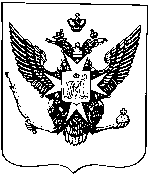 Муниципальные новости ПавловскаИнформационно-аналитический бюллетень19 марта 2021 года                                                                                    Выпуск № 3_________________________________________________________________________________________________________________________________________________________________________________________________________________________________________________________________В номере: - ПРОТОКОЛ отчета депутатов Муниципального Совета  города Павловска об основных результатах деятельности за 2020 год и задачах на 2021 годМуниципальный Советгорода ПавловскаПРОТОКОЛотчета депутатов Муниципального Совета  города Павловска об основных результатах деятельности за 2020 год и задачах на 2021 год18 марта 2021 года в 16.00 Место проведения:Центр культуры кино и досуга «Павловск» по адресу: г. Павловск, ул. Конюшенная, д. 7.ПРИСУТСТВОВАЛИ:Козлова А.В. –глава Местной администрации городаСеменова Л.И. – депутат МС города Павловска;Комлева И.Н. – депутат МС города Павловска;Павлов Г.Ю. – депутат МС города Павловска;Парамонова О.А. – депутат МС города Павловска;Чайкина Г.В. – депутат МС города Павловска;Филатов Ю.В. – депутат МС города Павловска;Сотрудники Местной администрации города Павловска и аппарата Муниципального Совета города Павловска;Жители города Павловска.Приглашенные:Руководители образовательных учреждений, актив общественных организаций города Павловска.Встречу ведет: Глава Местной администрации города Павловска Козлова А.В.Протокол ведет: главный специалист аппарата Муниципального Совета города Павловска Лихачева Ю.Д.Встреча началась в 16.00 час.ПОВЕСТКА ДНЯ:1. Отчет заместителя главы муниципального образования город Павловск Павлова Геннадия Юрьевича об итогах работы Муниципального Совета города Павловска за 2020 год и задачах на 2021 год – до 10 минут2.  Отчет Главы Местной администрации  города Павловска Козловой Аллы Владимировны об итогах работы Местной администрации города Павловска за 2020 год – до 15 минут3. Награждение победителей смотра-конкурса на лучшее новогоднее оформление - до 10 минут4. Выступающие – до 5 минут5. Затем перейти к ответам на вопросы и завершить работу собрания до 18.00.1. СЛУШАЛИ:Отчет заместителя главы муниципального образования город Павловск Павлова Геннадия Юрьевича об итогах работы Муниципального Совета города Павловска за 2020 год и задачах на 2021 год.С отчетом о проделанной работе перед жителями выступил Павлов Геннадий Юрьевич. Докладчик рассказал присутствующим, что отчетный год для всех являлся очень трудным,  но даже введенные в стране ограничительные меры, связанные с распространением новой коронавирусной инфекции, не повлияли на работу совета, единственно только пришлось проводить заседания не в привычном кабинете, а в фойе второго этажа административного здания, чтобы обеспечить социальное дистанцирование. На качестве работы это не сказалось, и годовой план нормотворческой деятельности был исполнен на 100 процентов. Всего в 2020  году Муниципальный Совет города Павловска провёл 11заседаний, на которых рассмотрено 66 вопросов, принято 25 нормативно - правовых актов и 41 решение по другим вопросам.   За 2020 год  в адрес Муниципального Совета и Местной администрации  поступило 1048  письменных обращений, из  которых 143 – от граждан. Из общего числа обращений жителей 77 касались вопросов благоустройства, 12 –вопросов опеки, 4 – социальной сферы, 32 – по иным вопросам, касающимся деятельности органов местного самоуправления. Кроме письменных обращений, жители активно пользовались интернет - порталом городского правительства «Наш Санкт-Петербург», куда за год поступило 158 обращений.Геннадий Юрьевич сообщил присутствующим, что в этом году пройдет сложный и масштабный проект - Всероссийская перепись населения. Он так же отметил, что это мероприятие имеет важное  значение и для нашего муниципального образования. Перепись всегда дает объективную и разностороннюю картину жизни населения в стране. Помимо численности она показывает социальный, экономический и образовательный уровни жителей, состояние жилищных условий. На основании этих характеристик будут приниматься бюджет и законы для жителей Санкт-Петербурга, учитывая интересы и реальное положение всех социальных и этнических групп населения.Докладчик сообщил, что в сентябре предстоит выбирать власть, которая будет руководить хозяйственной, коммунальной, социальной и  культурной жизнью  страны и Санкт-Петербурга в ближайшие годы. Завершая отчет, Геннадий Юрьевич поблагодарить всех за поддержку и призвал всех и в дальнейшем принимать активное участие в жизни нашего родного города.2. СЛУШАЛИ:Отчет Главы Местной администрации  города Павловска Козловой Аллы Владимировны об итогах работы Местной администрации города Павловска за 2020 год.С отчетом о работе Местной администрации перед присутствующими выступила Козлова Алла Владимировна. Она рассказала о параметрах исполненного в 2020 году бюджета, о выполненных работах по благоустройству, исполнении отдельных государственных полномочий, о реализации муниципальных программ по организации культурно-массовых мероприятий, военно-патриотическому воспитанию молодежи, развитию физической культуры и спорта, информационному обеспечению о деятельности органов местного самоуправления для населения.  Докладчик рассказала о достижениях муниципального  образования.  В 2020 году муниципальное образование одержало победу в трех городских конкурсах.Завершая свой отчет Алла Владимировна подчеркнула слаженность в работе органов местного самоуправления и  исполнительной городской власти, поблагодарил все уровни власти, а также общественные организации за конструктивное сотрудничество и выразил готовность к выполнению основных задач 2021 года.Выступления, обсуждение.3. Награждение победителей смотра-конкурса на лучшее новогоднее оформление.Козлова Алла Владимировна сообщила, что в 2020 году Местной администрацией впервые был объявлен смотр-конкурс на лучшее новогоднее оформление. Поблагодарила всех, кто принял в нем участие, и вручила заслуженные награды.4. СЛУШАЛИПеред присутствующими выступили: Ларионова Людмила Михайловна – почетный житель города Павловска;Гончар Елена Алексеевна – житель города Павловска;Шорникова Зинаида Николаевна – житель города Павловска.Положительную оценку работе органов местного самоуправления Павловска за 2020 год  дала почетный житель Ларионова Л.М., отметив, что местная власть работает в тесном контакте со всеми общественными организациями города, не оставляет без внимания ни одно обращение ветеранов. Предложения и просьбы населения учитываются при формировании  адресных программ благоустройства территории города и поселков, праздничных, досуговых  мероприятий. Гончар Е. А. так же оценила работу органов местного самоуправления положительно. Елена Алексеевна предложила построить на территории муниципального образования велоплощадки и скейт-парк. Зинаида Николаевна Шорникова отметила, что депутатский корпус обновился почти на половину и новые депутаты справляются со своими обязанностями очень добросовестно. Помогают решать проблемы жителей.5. СЛУШАЛИОтветы на вопросы жителей.Далее заместитель главы муниципального образования Павлов Г.Ю. и глава Местной администрации города Павловска Козлова А.В. ответили на вопросы жителей.Вопросы:- о решении вопроса записи к врачам;- об уборки территории детской площадке по ул. В. Слуцкой, д. 14;- об установке скамейки по ул. Березовая;- о необходимости открытия аптеки в Заречной части;- о демонтаже антенны сотовой связи, установленной на крыше дома 4а по ул. Обороны;	- о парковке автомобилей на газонах;	- о благоустройстве сквера от вокзала до магазина «Пятерочка» по ул. Слуцкая.Далее Глава Местной администрации города Павловска Козлова А.В. обобщила результаты встречи. После обсужденияРЕШИЛИ:6.1.   Информацию принять к сведению.6.2. Работу органов местного самоуправления города Павловска в 2020году признать удовлетворительной.Принято общим согласием.Встреча закончилась в 18 часов 00 минут.Заместитель Главы муниципального образованиягород Павловск									Г.Ю. ПавловГлавный специалист аппаратаМуниципального Совета города Павловска					Ю.Д. ЛихачеваИнформационно-аналитический бюллетень «Муниципальные новости Павловска», выпуск № 3 от 19.03.2021Официальное издание Муниципального Совета города Павловска. Учредитель, редакция, издатель: Муниципальный Совет города ПавловскаГлавный редактор: Зибарев В.В. Адрес редакции: 196620, Санкт-Петербург, г. Павловск, Песчаный пер., д. 11/16, телефон: 465-17-73. Тираж 100 экз.Отпечатано на копировальном оборудовании Местной администрации города Павловска, г. Павловск, Песчаный пер., д. 11/16.Распространяется бесплатно.